Grundschule Clusorth-Bramhar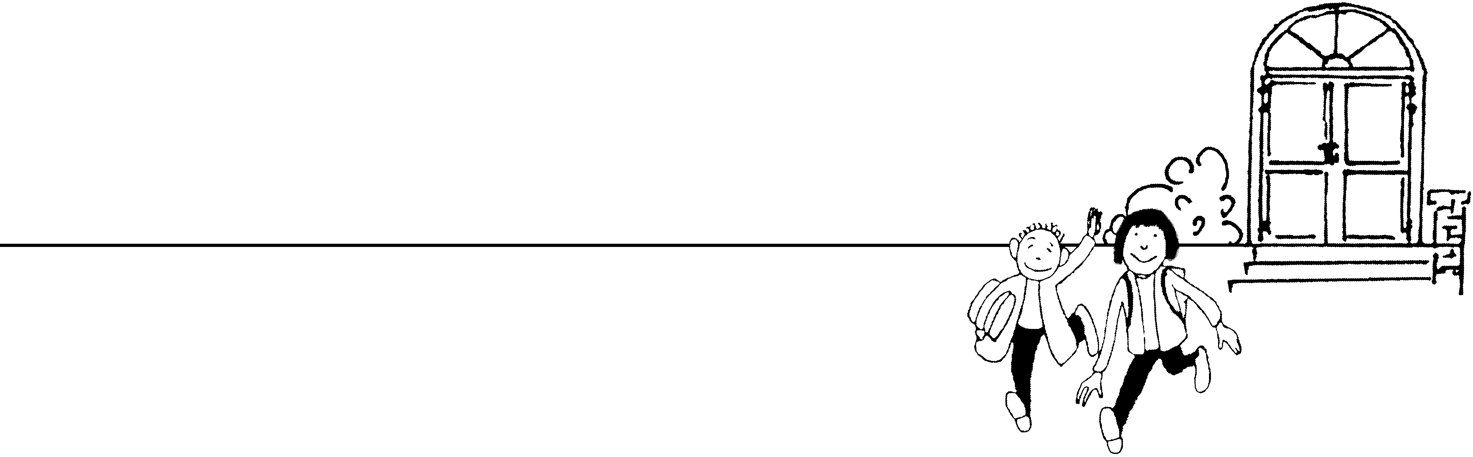 Grundschule für Schüler/innen aller Bekenntnisse Kapellenweg 3   49811 Lingen    Telefon: 05963/677   Telefax 05963/981653Eltern undErziehungsberechtigteElterninformationsbrief Nr. 1 im Schuljahr 2021/22							                             27. August 2021Liebe Eltern, liebe Erziehungsberechtigte,
schon wieder steht das neue Schuljahr vor der Türe. Ich hoffe Sie und Ihre Kinder konnten die Ferien genießen und sich gut erholen.Leider muss ich gleich mit einer schlechten Nachricht beginnen: die Stadt Lingen hat kurz vor Baubeginn des neuen Klassenraums festgestellt, dass Aufgrund der Statik kein Klassenraum im ehemaligen Jugendraum gebaut werden darf!!! Als kurzfristige Lösung der Problematik wurde mir ein Schulcontainer (ab Herbst) in Aussicht gestellt. Eine langfristige Perspektive wird von der Stadt Lingen erarbeitet und mir dann hoffentlich bald präsentiert. Ich werde Sie natürlich immer informieren, sobald es Neuigkeiten gibt.
Wie Sie vielleicht der Presse gestern schon entnehmen konnten, hat das niedersächsische Kultusministerium Informationen zum Schulstart herausgegeben.
Diese Informationen finden Sie in einem Brief unseres Kultusministers Grant Hendrik Tonne dieser Mail angehängt.
Außerdem habe ich Ihnen die Informationen für Reiserückkehrende aus dem Infopaket angehängt.

Das Wichtigste in aller Kürze: Grundsätzlich starten alle Schulen im Szenario A plus Testen, Maske, Lüften und Hygieneplänen (maximale Präsenz bei maximaler Sicherheit)es gilt ein besonderes Sicherheitsnetz: An den ersten 7 Schultagen testen sich die Schülerinnen und Schüler täglich! (02.09. - 10.09.2021) Vor den Ferien haben wir Ihrem Kind einen Test für den Schulstart mit nach Hause gegeben. Bitte nutzen Sie diesen für den 1. Schultag. Sollte Ihnen kein Test zugegangen sein, melden Sie sich bitte, dann vereinbaren wir einen Abholtermin nächste Woche. Weitere Testkits werden den Kindern dann in der Schule mitgegeben.Ab dem 13.09. erfolgt die Testung an 3 Tagen in der Woche (Montag, Mittwoch, Freitag)Das Tragen einer Mund-Nasen-Bedeckung ist im Gebäude und im Unterricht nun für alle Jahrgänge verpflichtend. (Wir werden dabei natürlich auf ausreichend Tragepausen achten und gerade bei unseren Schulneulingen sensibel damit umgehen.) Für unsere Jahrgänge genügt eine Stoffmaske.Eine Befreiung von der Präsenzpflicht ist nur noch möglich bei Schülerinnen und Schülern, die zur vulnerablen Personengruppe zählen. Dies muss durch ein aktuelles ärztliches Attest nachgewiesen werden. Ist dies nicht der Fall, ist keine Befreiung mehr möglich.
Ausführlich finden Sie alle Informationen auf folgender Internetseite:
https://www.mk.niedersachsen.de/startseite/aktuelles/presseinformationen/maximale-prasenz-bei-maximaler-sicherheit-offene-kitas-und-schulen-bei-hochsten-sicherheitsstandards-tonne-prasenz-ist-elementar-wichtig-fur-alle-kinder-und-jugendlichen-203530.html

Ich wünsche Ihnen und Ihren Familien noch schöne und erholsame Restferientage!


Herzliche GrüßeAndree Bojer